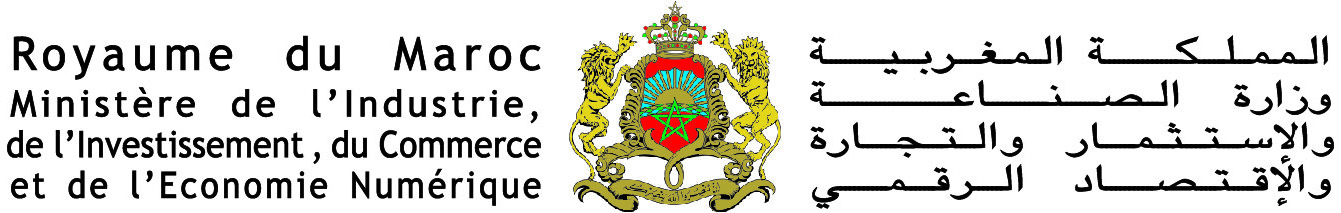 نموذج مطبوع السيرة الذاتيةالإدارة أو المنشأة المعنية:      وزارة الصناعة والاستثمار والتجارة والاقتصاد الرقميمرجع قرار الإعلان عن فتح باب الترشيح : قرار لوزير الصناعة والاستثمار والتجارة والاقتصاد الرقمي رقم 1197 بتاريخ  29 يونيو 2018.المنصب المعني:     مدير المعهد العالي للتجارة وإدارة المقاولات بالرباطالحالة المدنيةالاسم العائلي : ........................................................................................................................Nom :الاسم الشخصي:.....................................................................................................................Prénom :تاريخ الازدياد:|_||_||_||_|/|_||_|/|_||_|مكان الإزدياد: ................................................................................................الحالة العائلية:عازب (ة) 		متزوج (ة) 	         أرمل (ة) رقم بطاقة التعريف: ...........................................................................  التشريفات والأوسمة: .........................................................................................................................................................................................................رقم الهاتف (المكتب):............................................ النقال:..............................................البريد الإلكتروني: ....................................................العنوان : ...............................................................................................................................................التكوين الأكاديمي(من الأحدث إلى الأقدم)التكوين الإضافي(من الأحدث إلى الأقدم)(*تدريب ورشة، تكوين قصير الأمد،....)التجربة المهنيةفي القطاع العمومي (من الأحدث إلى الأقدم)سنة التوظيف:............................				رقم التأجير: .......................درجة التوظيف: .........................................		الدرجة الحالية:.............................في القطاع الخاص أو في منظمة دولية (من الأحدث إلى الأقدم)الخبرات المهنيةاللغاتتصريح :أشهد على صحة المعلومات الواردة في هذا المطبوع.حرر في:.........................بتاريخ:|_||_||_||_|/|_||_|/|_||_|التوقيع: ..............................الشهادة أو الدبلوممؤسسة التكوينمدة التكوينمدة التكوينالشهادة أو الدبلوممؤسسة التكوينمنإلىموضوع التكويننوع التكوين(*)المدةالمؤسسة أو المنظمةالسنةالإدارة أو المؤسسةالمنصب/الوظيفةالمهاممنإلىالشركة أو المنظمةالمنصب/المهمةالبلد أو المدينةمنإلىالمجالالموضوعالمضمونالتاريخالعربيةالأمازيغيةالفرنسيةالأنجليزيةالإسبانيةأخرىمقروءةمكتوبةمنطوقة